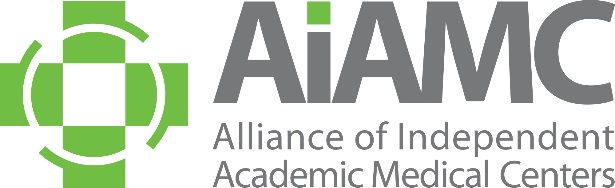 Teaming for Interprofessional Collaborative Practice (IPCP): A National Initiative of Independent Academic Medical CentersCALL FOR APPLICATIONSNATIONAL INITIATIVE VIIANNOUNCEMENT TO AIAMC-MEMBER AND CLINICAL LEARNING ENVIRONMENT (CLE) COMMUNITYAPRIL 15, 2019The Alliance of Independent Academic Medical Centers (AIAMC) is now accepting applications for participation in our National Initiative (NI) VII:  Teaming for Interprofessional Collaborative Practice (IPCP).  Completed applications are due no later than MAY 31, 2019 and must be emailed or faxed.  All applicants will be notified of selection in late June, followed by pre-work this summer and our first on-site meeting in October. An informational webinar regarding National Initiative VII will be held on Thursday, May 9th at 1:00 pm Eastern/12:00 pm Central/11:00 am Mountain/10:00 am Pacific Time.  The webinar is free, but pre-registration is required.  To register for the webinar, visit (INSERT WEB LINK HERE).NI VII: Teaming for Interprofessional Collaborative Practice (IPCP) will be an eighteen-month initiative that features monthly teleconferences or webinars and four in-person meetings.  Monthly cohort teleconference groups will be structured by themes based on focus areas identified in the applications, with best practices from all cohort groups shared at the on-site meetings. On-site learning sessions topics will include research on teaming; barriers, gaps and stigma encountered in seeking IPCP; leadership, sustainability and culture required to support teaming; and C-Suite engagement.  The AIAMC’s twelve years of experience with six successful National Initiatives provides a rich and unique resource to the CLE community.  We have engaged key leaders from the Accreditation Council for Graduate Medical Education (ACGME), American Hospital Association (AHA), American Medical Association (AMA) and the American Organization of Nurse Executives (AONE) in planning NI VII and look forward to their continued input and support.  The AIAMC is also an inaugural member of the National Collaborative for Improving the Clinical Learning Environment (NCICLE), facilitated by the ACGME and represented by more than 30 major health care organizations working to improve the educational experience and patient care outcomes within clinical learning environments. WHY TEAMING?The concept of teaming, characterized as teamwork on the fly, has significance across health profession learning and practice. While health profession curricula are designed to inspire learners in the concepts of teamwork, the transfer of knowledge to skill is met with challenges inherent in the complex clinical practice setting and learning environment. We need to better understand the concepts of teaming for interprofessional collaborative practice (IPCP) and the relationship to health care outcomes. The AIAMC is uniquely poised through its past experience with alignment of medical education and institutional strategy to address Teaming on the Micro Environment (Clinical Care Units and Service Lines), Meso Environment (Hospitals and Clinics) as well as on a Macro Environment (Health Systems). Participants in NI VII will be equipped to develop and implement Teaming strategies on impacting IPCP towards achieving an interprofessional clinical learning environment that advances the safety and quality of clinical care and the patient’s and clinician’s experience. To meet the rising complexity of health care, now is the time for AMCs to support and advocate for the advancement of Teaming for IPCP. BACKGROUND OF THE AIAMC AND OUR NATIONAL INITIATIVESRole of the AIAMCFounded in 1989, the AIAMC is the only national organization addressing the unique needs of independent academic medical centers. Our members share a common commitment to delivering exceptional patient care through education and innovation. For 30 years, the AIAMC has supported our members in achieving exceptional health and well-being outcomes for the communities they serve by fostering an environment of learning, networking and collaboration. Eighty major medical centers and integrated delivery systems across the United States are members, representing more than 725 senior academic leaders.National Initiatives I thru VIThe AIAMC National Initiative (NI) is the only national and multi-institutional collaborative of its kind in which residents have led multidisciplinary teams in quality improvement projects aligned to their institution’s strategic goals.  Sixty-four hospitals and health systems and more than 1,000 individuals have participated in the AIAMC National Initiatives since 2007 driving change that has resulted in meaningful and sustainable outcomes improving the quality and safety of patient care.  Projects of participating institutions must align with that institution’s strategic goals, and engagement of the C-Suite and a multidisciplinary team is required.  For more information on each National Initiative’s area of focus and academic publications, visit https://aiamc.org/national-initiative.  OBJECTIVES AND OUTCOMES OF NATIONAL INITIATIVE VIIAt the end of NI VII, each participant will have engaged their health professions education enterprise in stimulating a culture of Teaming for IPCP in their clinical learning environments.  Specific goals and outcomes for NI VII include:  Describe optimal interprofessional clinical learning environments and key elements of interprofessional collaborative practice (IPCP) and teamingIdentify local strengths and opportunities for Teaming at the Micro, Meso and Macro environment levels Prioritize areas for IPCP Teaming Engage the C-Suite and Leaders of Health Professions Education in review of Teaming in the clinical learning environment Develop, implement, and evaluate a Teaming projectSignificantly and measurably advance the clinical learning environment’s efforts in Teaming, disseminating results within your organization’s Micro, Meso and Macro environments Participate in a collaborative national effort to identify and share best practicesAuthor one or more peer reviewed scholarly products at the conclusion of the InitiativeSELECTION AND EXPECTATIONS OF NI VII PARTICIPANTSApplication:  A completed application is required for consideration, and a member of the selection committee may follow up with a phone consultation, if needed.  Completed application forms are due to Kristy Stith, AIAMC Administrative Coordinator, via email kristy@aiamc.org or fax 888-AIAMC11 (888-242-6211) no later than May 31, 2019.Team: Each selected participant must have a core team identified prior to the start of NI VII, composed of:  Identified Team Leader and/or Team Leader Dyad who will be responsible for The project from conception to completion including establishing and maintaining a collaborative, interprofessional collaborating team charged with aligning team aims with measures and methods to improve clinical care (quality, safety, patient and clinicians experience – aka wellbeing)  Submitting all reports, documents, and NI-VII required evaluations on time.    Ensuring that the team is represented at all NI-VII meetings, local on-site meetings and monthly      conference calls or webinarsComposition of each team must include: Resident(s)/Fellows(s)/Health Professions Student(s) (e.g., Medical, Dental, NP, PA, Pharmacy, Nursing).  Ideally, these team member(s) should be available to participate throughout the entire project, i.e., graduate on or after June 2021, to ensure continuity of team membership throughout the entire project period (Summer 2019 thru Spring 2021)  Representation from at least one additional profession relevant to the potential scope of NI VII work, such as nursing, pharmacy, social work and if possible, an individual representing the patient’s perspective/patient advocate.  Faculty, Program Director(s) and/or DIO to seek opportunities to align with the developing ACGME CLER Focus Area of Teaming, forthcoming in Fall 2019Meetings:   Attendance of the team leader or his/her designee at all meetings is required.  Other team members may attend as schedules and budgets allow.  The four on-site learning sessions will be held as follows:Note that meetings two and four will be held in conjunction with the AIAMC Annual MeetingConference Calls and Webinars:  In addition to attending the four on-site meetings, NI participants will be required to participate in monthly activities including conference calls and webinars.  During these activities, timely and educational topics will be presented, progress reports will be shared, and participants will network and brainstorm with one another regarding how to more successfully implement sustainable and positive change.Financials:  AIAMC Members:  The participation fee for AIAMC member institutions selected is $4,000.  Payment options are available.  In addition to the $4,000 participation fee, member institutions will be responsible for covering any costs incurred for travel to on-site meetings.  The participation fee will cover one registration for each of the four on-site meetings.  If additional team members wish to attend the on-site meetings, they may do so at a rate of $200 per person per meeting.  Non-Members:  The participation fee for non-AIAMC member institutions selected is $6,000.  Payment options are available.  In addition to the $6,000 participation fee, institutions will be responsible for covering any costs incurred for travel to on-site meetings.  The participation fee will cover one registration for each of the four on-site meetings.  If additional team members wish to attend the on-site meetings, they may do so at a rate of $200 per person per meeting.  Alternatively, institutions eligible for membership may join the AIAMC at the regular annual dues rate of $6250 and participate in National Initiative VII for just $2,000.  A membership application form https://aiamc.org/become-member must be submitted by May 31st to be eligible for the 50% new-member discount.For More Information:Hania Janek, PhD, National Initiative VII Chair, at Hania.Janek@BSWHealth.org 					Kimberly Pierce-Boggs, AIAMC Executive Director, at kimberly@aiamc.orgKristy Stith, AIAMC Administrative Coordinator, at kristy@aiamc.org 	DateLocationLearning ContentOctober 10 -11, 2019Omni Chicago HotelChicago, ILMicro Environment ApproachUnderstanding TeamingMarch 27 – 28, 2020	Omni Barton Creek and SpaAustin, TXMeso Environment ApproachImplementing TeamingOctober 8 – 9, 2020Omni Chicago HotelChicago, ILMacro Environment ApproachSupporting TeamingMarch 26 – 27, 2021Loews Vanderbilt HotelNashville, TNCelebrating Our ResultsInspiring Teaming